Block DiagramNeeds updated diagram to show canister and connectionsNote: at some point we will need to identify backplane profiles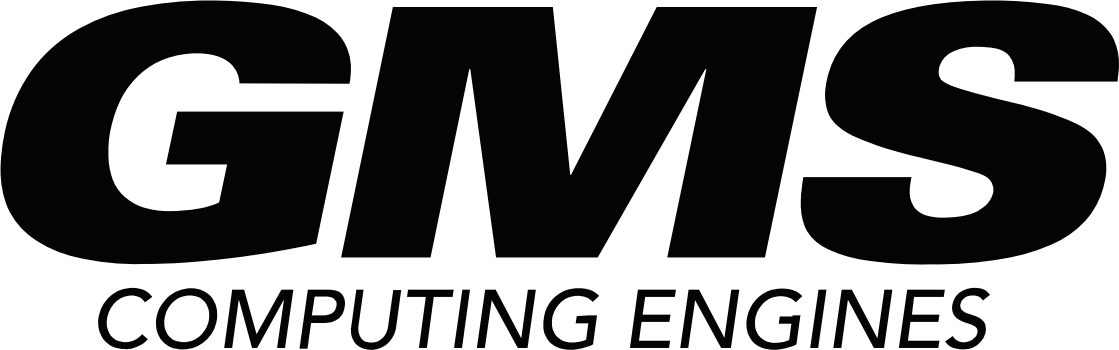 Product Picture½ ATR Chassis: 3U OpenVPX Card Compatible3U chassis in Half ATR configuration, VITA 65 OpenVPX/SOSATM-ready backplane, 6/8 slots (2 reserved for power supply),optional removable 4-drive canister, 10G/40G/100G BASE-KR capable, card face I/O routed to front panel.A member of GMS “ATR+” 3U and 6U OpenVPX chassis with max I/O, cooling, and flexibilitySupports GMS X9 “Venom” OpenVPX 3U modulesSupports industry-standard ANSI/VITA 65 OpenVPX modules (requires GMS-created custom backplane for user I/O)Available in ATR “tall” or “short” configurations - eight slots in “tall”; six slots in “short”Industry-first fiber optic and RF front-panel card I/O routed to chassis front panelHigh-speed inter-slot PCIe Gen 4 communication embedded into backplane 10G/40G/100G BASE-KR capableDual redundant isolated (max 840 W) power supplies or single (max 1000 W) at 110 VAC; +28 VDC optionalSuperior heat dissipation through forced-air cooling and rear sidewall heat exchangersHigh-CFM fans for maximum total cooling: 2000 W in “tall” (8 fans), 800 W in “short” (6 fans)Optional carbon fiber construction improves heat transfer and reduces system weight by up to 30%Optional removable storage canister with SATA/NVMe SSDs (8x M.2 or 4x 2.5” 7mm SSDs)Face panel supports I/O to six cards, including from cards’ front panelThree mounting options: DZUS, flange, side brace/gussetSPECIFICATIONS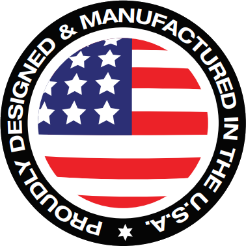 Size:	4.88” W x 12.30” D x 10.40” H (“tall”)
		  7.62” H (“short”)Weight (est):	6 lbs (“tall”)
	4.5 lbs (short”)MIL-STD:	MIL-STD-810G, MIL-STD-1275D, MIL-STD-461F MIL-S-901DTemperature:	-40° C to +85° CRuggedness	Available up to GMS ruggedization level R5SYSTEM OVERVIEWGMS’s family of ATR+ 3U OpenVPX chassis are perfect for today’s high performance applications that require massive power and heat dissipation, with provisions for extensive copper, fiber, and RF I/O. Each chassis is optimized for use with GMS’s line of X9 “Venom” OpenVPX modules, which include a vast array of high speed I/O – 10G/40G/100G BASE-KR, PCIe Gen 4, and ThunderboltTM 4 technology. These chassis are also compatible with ANSI/VITA 65 OpenVPX modules, although a custom backplane will be needed for non-standard profiles.These 3U fully ruggedized conduction-cooled chassis are forced-air cooled where heat is transferred from dedicated per-slot sidewall heat exchangers, absorbed by forced-air cooling, then exhausted to the ambient environment from the rear fan assembly; a maximum of 2000 W can be dissipated. Rear air inlet and egress keeps hot air and fan noise away from operators in confined spaces such as armored vehicles or airplane cabins. The rear fans incorporate GMS TwoCool™ technology, have replaceable filters, and can be intelligently controlled via I2C while also providing tachometer feedback. GMS ReliHealth™ can also incorporate the fans into the health monitoring schema.Fully sealed, two slots are reserved for power supply use; the remaining slots are available for CPU or payload. All CPU/payload slots include high-speed PCIe Gen 4 communication across the backplane. Front panel I/O from the cards offers more data choice with copper, fiber, or RF signals routed to the chassis face plate. The active backplane includes an integral PCI Express Gen 4 switch, BMC and shelf monitor.For continuous operation of the equipment and to minimize the chance of a complete shutdown due to power supply failures, the chassis are configured with dual redundant load-sharing power supplies. MIL-STD-1275D compliant, the supplies are fully isolated and floating (no common ground) and outputs provide over-voltage and over-current protection. Supplies are based on GMS’s proven Power Conditioning Module technology which has been deployed on literally thousands of high-reliability platforms. Supplies provide remote control IPMB/PMBus connections per OpenVPX and SOSA™ requirements.The “tall” chassis includes a SATA/NVMe SSD removable canister, with space for eight M.2 SSDs or four 2.5” 7mm SSDs, for mission recording and portability. With the removable canister, tremendous amounts of data can be physically moved between systems. At current densities, the canister provides 32 TB using M.2 devices or 120 TB using 2.5” U.2 (NVMe) drives.The chassis are fabricated using aluminum alloy or optional carbon fiber technology to improve thermal conductivity and to significantly reduce system weight by as much as 20-40% over aluminum. Added benefits include increased system strength and rigidity for improved shock/vibration performance.Mounting options include DZUS, flange, and side gusset (vetronics style).FEATURESRUGGEDIZATION LEVELS3U3U6U6UVPX3-MAX
½ ATR
(Tall)VPX3-PLUS
½ ATR (Short)VPX6-MAX
Full ATR
(Tall)VPX6-PLUS
Full ATR
(Short)# Removable Drive Bays1-2-# Slots – Total8686# Slots – Payload or I/O6464# Power Supply slots2222Power Supplies
Redundant or N+1 load-sharing2x 840 W
or
1x 1000 W2x 800 W
or
1x 840 W2x 1680 W
or
1x 2000 W2x 1600 W
or
1x 2080 WVoltage110 VAC
or
+28 VDC+28 VDC
(only)110 VAC
or
+28 VDC110 VAC
or
+28 VDCFans with replaceable filters8
cooling to 2000 W6
cooling to 800 W16
cooling to 4000 W12
cooling to 1600 WDimensions4.88” W
10.40” H
12.30” D4.88” W
7.62” H
10.30” D10.12” W
10.40” H
12.30” D10.12” W
7.62” H
10.30” DWeight – chassis only (est.)6 lbs4.5 lbs12 lbs9 lbsMounting OptionsDZUS, flange, side brace / gussetDZUS, flange, side brace / gussetDZUS, flange, side brace / gussetDZUS, flange, side brace / gussetConstructionAluminum alloy; Carbon Fiber optionalAluminum alloy; Carbon Fiber optionalAluminum alloy; Carbon Fiber optionalAluminum alloy; Carbon Fiber optionalTEMPSHOCKVIBRATIONRUGGED 10° C to +55° C20 G0.0001 g2/HzRUGGED 2-20° C to +55° C20 G0.0008 g2/HzRUGGED 3-20° C to +75° C52 G0.0300 g2/HzRUGGED 4-40° C to +85° C100 G0.0300 g2/HzRUGGED 5-40° C to +85° C100 G0.1125 g2/Hz